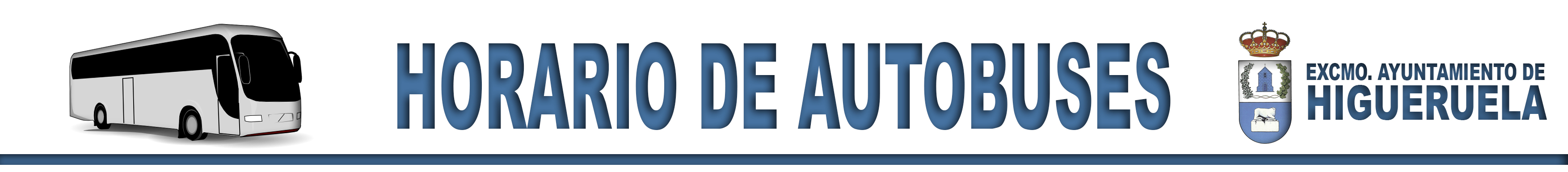        HORARIO ESPECIAL SERVICIOS MÍNIMOS ESTADO DE ALARMA COVID-19ALMANSAHIGUERUELAALBACETELUNES A VIERNESLUNES A VIERNESLUNES A VIERNES08:1009:2510:05ALBACETEHIGUERUELAALMANSA LUNES A VIERNESLUNES A VIERNESLUNES A VIERNES15:1515:55 17:00